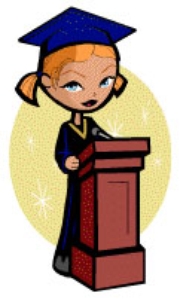 ПунктыВарианты1. Приветствие«Добрый день!»«Здравствуйте»2. Представление (Ф.И., класс, и т.д.)«Меня зовут...Я учащийся… класса, школы №...3. Цель выступления«Цель моего выступления – дать новую информацию по теме проведенного мною исследования по теме...»4. Название темыНазвание темы5.Актуальность«Актуальность и выбор темы определены следующими факторами:6. Кратко о поставленной цели и способах ее достиженияЦель моего исследования – ... Основные задачи …Способы их решения следующие:7. Кратко о новых результатах исследования«В ходе проведения исследования получены следующие новые результаты:8. Выводы по результатам исследования«На основании проведенного исследования и полученных результатов можно сделать следующие выводы:»9. Кратко о дальнейших шагах по этой теме«Считаю, что данная тема интересна и дает возможность для продолжения исследования10. Благодарность за внимание«Благодарю за проявленное внимание к моему выступлению»11. Ответы на вопросы«Спасибо (благодарю) за вопрос...А) Мой ответ...Б) У меня, к сожалению, нет ответа, т.к. рассмотрение данного вопроса не входило в задачи моего исследования.12. Благодарность за интерес и вопросы по теме«Благодарю за интерес и вопросы по теме проведенного мной исследования».